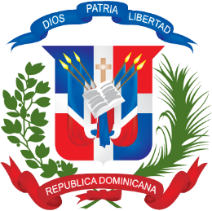 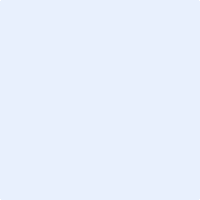 No. Solicitud:Objeto de la compra: CONTRATACIÓN DE PUBLICIDAD EN LA TV, RR.PP-280-2019	Rubro:Planificada: Detalle pedido_________________________________________________Responsable de la Unidad Operativa de Compras y ContratacionesÍtemCódigoDescripciónUnidad de MedidaCantidad SolicitadaPrecio Unitario EstimadoMonto182101601COLOCACIÓN PUBLICITARIA DE LA CAMPAÑA "NAVIDAD "MES       1200,000.00200,000.00Total:Observaciones: